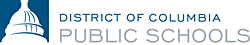 ItemDescriptionSolicitation NumberGAGA-2023-I-0042Amendment NumberCaptionDCIAA Student Athletics Transportation Services.Sub-Contracting Requirement (%)35/%Work Site LocationMarket Type/NIGP CodeOpen Market Primary Contact PersonYawovi KlouviPrimary Contact Phone2027706117/ 2024425114Primary Contact E-mailYawovi.klouvi@k12.dc.govPrimary Contact Fax (optional)Alternate Contact PersonLaVeta HiltonAlternate Contact Phone2024425136Alternate Contact E-mailLaVeta.Hilton@k12.dc.govAlternate Contact FaxSolicitation Advertisement Date12/09/2022Solicitation Issuance Date12/09/2022Solicitation Pick-Up LocationN/APre-Proposal ConferenceN/APre-Proposal Conference AddressN/AQuestions Due12/15/2022@11:00 AMAmendment (Q&As) posted 12/19/2022 @5:00 PMProposals Due12/22/2022 @11:00 AMSynopsis: The District of Columbia Public Schools (DCPS), Office of Contracts and Acquisitions (OCA), on behalf of the Athletics Department (The District) is seeking Contractor(s) to provide transportation services for the students and staff of DCPS that are participating in a full range of organized athletics program through the District of Columbia Interscholastic Athletic Association (DCIAA).